Загалом кожне запитання оцінюється у 6 балів. Проте кожне запитання може мати 1, 2 або 3 правильні відповіді. У таблиці нижче наведено, у скільки балів оцінюється кожна правильна відповідь залежно від того, скільки їх має запитання.Наприклад, якщо дитина відмітила дві правильні відповіді на запитання, яке має три правильні відповіді, то за це запитання вона отримає 2 × 2 = 4 бали з 6.Для того, аби зрозуміти, який сертифікат отримає учасник, порахуйте кількість отриманих ним балів у кожній з трьох категорій конкурсу та загалом. 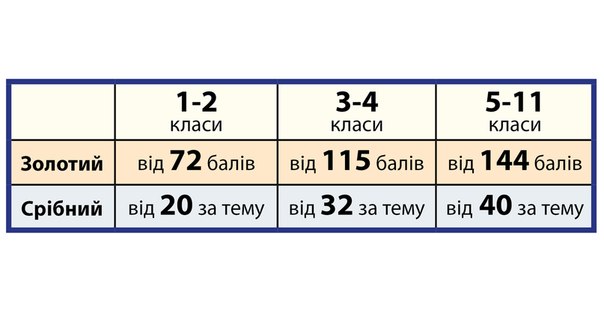 Наприклад, якщо учасник 3 класу отримав  (30+24+18) = 72 бали, то він отримає сертифікат за участь, а якщо учасник 1 класу отримав  (12+24+24) = 60 балів, то два срібні сертифікати у другій і третій категоріях.Відповідно до Положення про Міжнародний інтерактивний учнівський природничий конкурс “КОЛОСОК”  сертифікатом “ЗОЛОТИЙ КОЛОСОК” нагороджуються переможці Конкурсу, які набрали понад 80 % сумарної кількості балів; сертифікатом „CРІБНИЙ КОЛОСОК” нагороджуються переможці Конкурсу, які набрали понад 67 % кількості балів з окремого блоку завдань.У таблиці результатів сертифікати позначені так:„З” – сертифікат „ЗОЛОТИЙ КОЛОСОК”;„С1” – сертифікат „CРІБНИЙ КОЛОСОК” у номінації „Я ♥ ФІЗИКУ” 
(„Я ♥ ЧИТАТИ” – для початкової школи);„С2” – сертифікат „CРІБНИЙ КОЛОСОК” у номінації „Я ♥ БІОЛОГІЮ” („Я ♥ СПОСТЕРІГАТИ” – для початкової школи);„С3” – сертифікат „CРІБНИЙ КОЛОСОК” у номінації „Я ♥ ХІМІЮ” 
(„Я ♥ ДОСЛІДЖУВАТИ” – для початкової школи).Кількість правильних відповідейКількість балів162332Примітка: якщо правильна відповідь одна, а дитина відмітила більше варіантів відповідей, то це запитання оцінюється в 0 балів.Примітка: якщо правильна відповідь одна, а дитина відмітила більше варіантів відповідей, то це запитання оцінюється в 0 балів.